Ndoma-Egba Kehnyiosowo.o.math10219/mhs01/254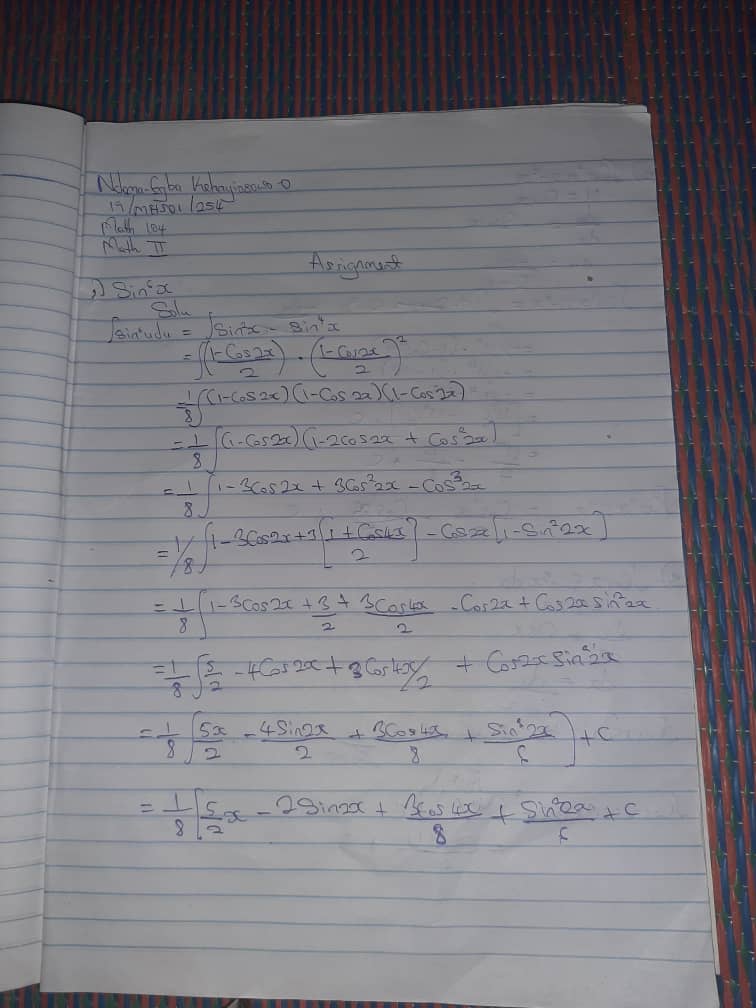 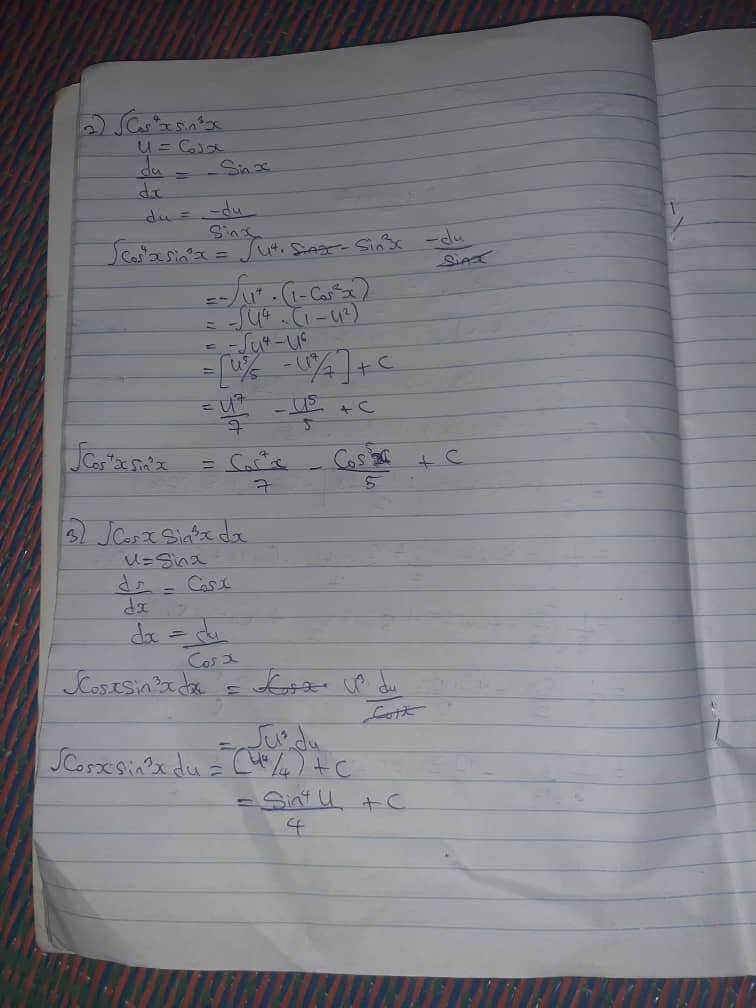 